全日本高校生WASHOKUグランプリ2022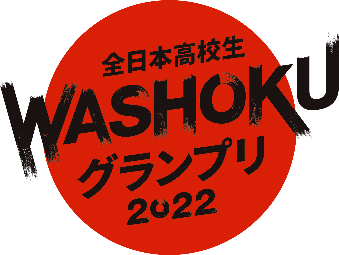 エントリーシート※同一校から複数チーム応募する場合、チーム単位でご応募ください。※可能な限り、パソコンで入力してください。所在地〒〒〒〒〒〒〒所在地メンバー学科学科学年性別メンバーメンバー担当教諭TELTELTELFAXFAX担当教諭担当教諭Email応募に関する同意事項・応募作品を主催者の広報等に掲載する権利及び事業等に使用する権利は、主催者に帰属するものとします。・学校名・氏名等を含めてエントリーシートに記載の全ての事項は、主催者の広報活動に使用することを応募時点で応募者の許諾を得たものとします。・応募作品を主催者の広報等に掲載する権利及び事業等に使用する権利は、主催者に帰属するものとします。・学校名・氏名等を含めてエントリーシートに記載の全ての事項は、主催者の広報活動に使用することを応募時点で応募者の許諾を得たものとします。・応募作品を主催者の広報等に掲載する権利及び事業等に使用する権利は、主催者に帰属するものとします。・学校名・氏名等を含めてエントリーシートに記載の全ての事項は、主催者の広報活動に使用することを応募時点で応募者の許諾を得たものとします。・応募作品を主催者の広報等に掲載する権利及び事業等に使用する権利は、主催者に帰属するものとします。・学校名・氏名等を含めてエントリーシートに記載の全ての事項は、主催者の広報活動に使用することを応募時点で応募者の許諾を得たものとします。・応募作品を主催者の広報等に掲載する権利及び事業等に使用する権利は、主催者に帰属するものとします。・学校名・氏名等を含めてエントリーシートに記載の全ての事項は、主催者の広報活動に使用することを応募時点で応募者の許諾を得たものとします。・応募作品を主催者の広報等に掲載する権利及び事業等に使用する権利は、主催者に帰属するものとします。・学校名・氏名等を含めてエントリーシートに記載の全ての事項は、主催者の広報活動に使用することを応募時点で応募者の許諾を得たものとします。 同意する 同意しない